Відповідно до статей 93, 125, 126 Земельного кодексу України, статей 13, 15, 19, 39, 41 Закону України «Про місцеві державні адміністрації», Закону України «Про оренду землі», розпорядження голови комісії з реорганізації Первомайської, Арбузинської, Врадіївської, Кривоозерської районних державних адміністрацій Миколаївської області від 15 березня 2021 року                      № 54-р «Про затвердження передавального акту юридичної особи – управління соціального захисту населення Кривоозерської районної державної адміністрації», у зв’язку із набуттям Первомайською райдержадміністрацією в порядку правонаступництва права власності на земельні ділянки загальною площею 2,6645 га (кадастровий номер 4823984200:01:000:0201) та загальною площею 2,6642 га (кадастровий номер 4823984200:01:000:0200), з метою внесення змін до договору оренди землі, укладеного із фермерським господарством «Сікорського»:1. Внести такі зміни до договору оренди земельної ділянки від 18.09.2018 року № б/н, щодо земельних ділянок: загальною площею 2,6642 га з кадастровим номером 4823984200:01:000:0200 та загальною площею 2,6645 га з кадастровим номером 4823984200:01:000:0201, державна реєстрація іншого речового права від 31.10.2018 року № 28759771 та від 31.10.2018 року № 28760888 відповідно:1) у вступній частині (преамбулі) замінити сторону – орендодавця з управління соціального захисту населення Кривоозерської районної державної адміністрації на Первомайську районну державну адміністрацію Миколаївської області;2) пункт 2.2 розділу «2. Об’єкт оренди» викласти в такій редакції:«2.2 Нормативна грошова оцінка земельних ділянок становить: нормативна грошова оцінка земельної ділянки з кадастровим номером 4823984200:01:000:0200 становить 99 195,19 грн; нормативна грошова оцінка земельної ділянки з кадастровим номером 4823984200:01:000:0201 становить 84 084,46 грн.»3) пункт 4.1 розділу «4. Орендна плата» викласти в такій редакції:«4.1 Щорічний розмір орендної плати визначається у розмірі 12 % від нормативної грошової оцінки земельної ділянки, що становить 11 903,42 грн за земельну ділянку з кадастровим номером 4823984200:01:000:0200 та 10 090,14 грн за земельну ділянку з кадастровим номером 4823984200:01:000:0201.»2. Право підпису додаткової угоди до договору оренди землі, зазначеного у пункті 1 цього розпорядження, залишаю за собою.3. Рекомендувати фермерському господарству «Сікорського»:1) укласти додаткову угоду до договору оренди землі, зазначеного у пункті 1 цього розпорядження та здійснити її державну реєстрацію відповідно до вимог чинного законодавства;2) використовувати земельні ділянки виключно за цільовим призначенням та дотримуватись обов’язків землекористувача відповідно до вимог земельного і природоохоронного законодавства.4. Контроль за виконанням цього розпорядження покласти на першого заступника голови райдержадміністрації Юрченка О.А.Голова райдержадміністрації					       Сергій САКОВСЬКИЙ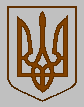 ПЕРВОМАЙСЬКА РАЙОННА ДЕРЖАВНА АДМІНІСТРАЦІЯПЕРВОМАЙСЬКА РАЙОННА ДЕРЖАВНА АДМІНІСТРАЦІЯПЕРВОМАЙСЬКА РАЙОННА ДЕРЖАВНА АДМІНІСТРАЦІЯМИКОЛАЇВСЬКОЇ ОБЛАСТІМИКОЛАЇВСЬКОЇ ОБЛАСТІМИКОЛАЇВСЬКОЇ ОБЛАСТІР О З П О Р Я Д Ж Е Н Н ЯР О З П О Р Я Д Ж Е Н Н ЯР О З П О Р Я Д Ж Е Н Н Явід  22.11.2021 р. Первомайськ№ 236-рПро внесення змін до договору оренди земельної ділянки від 18.09.2018 року № б/н, що був укладений з ФГ «Сікорського»